        26th – 28th October 2022 at Broomfield Hospital Are you looking to enhance your knowledge and skills in all aspects of burn care? This three-day specialist course is suitable for nursing, physiotherapy, and healthcare support workers and anyone working in a burn care setting  Includes presentations by experts in all areas of burns care from assessment to rehabilitation.  European Burns association accredited.        Cost £300 pp      This course carries 22.5 CME points      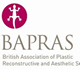 Topics to include: Fluid Management and Wound assessmentInfection prevention & SepsisPain management and NutritionDressings and surgical managementMental health and psychological therapiesSimulation sessionScar management, lasers and many more! For further information and full timetable please contact penelope.clarke@nhs.net                                                                                                                        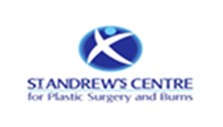 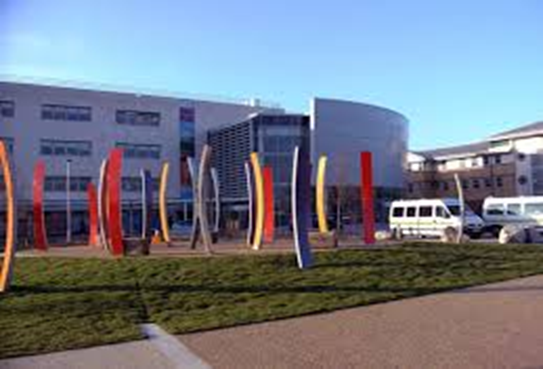 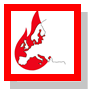 